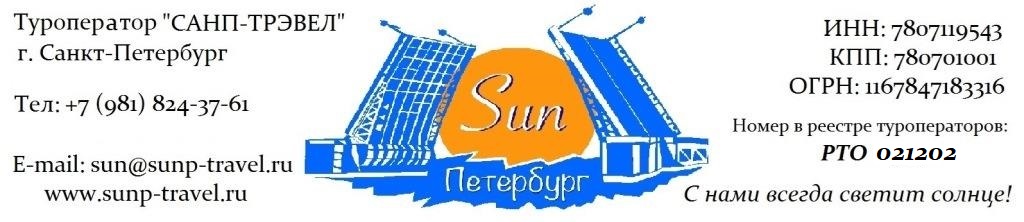  КОМБИНИРОВАННЫЕ ТУРЫ для ШКОЛЬНЫХ групп – сезон 2024 г.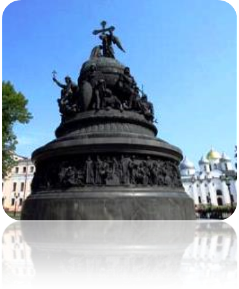 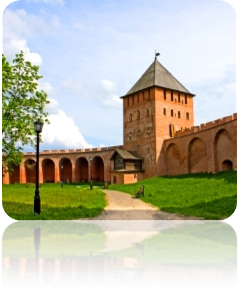 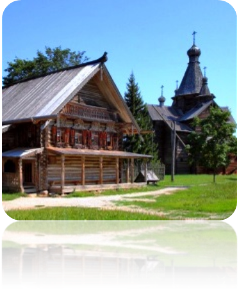 «Господин Великий Новгород» от 2 850 руб / чел!3 дня / 2 ночи Маршрут: обзорная экскурсия + экскурсия по территории Петропавловской крепости + посещение Александро-Невской Лавры + посещение Летнего Сада + трассовая экскурсия «по дороге в Столицу» + обзорная экскурсия по г. Великий Новгород + пешеходная экскурсия в Детинец + посещение Софийского собора + посещение Ярославова Дворища + экскурсия в музей Витославлицы + посещение Казанского собора + экскурсия в Петергоф + экскурсия по Нижнему парку с Фонтанами или экскурсия в Гатчину + прогулка по парку + экскурсия в Гатчинский дворец с подземным ходом.Фирма оставляет за собой право менять очередность экскурсий, а также замену их на равноценные по независящим от нее причинам.Стоимость тура на 1 школьника в рублях + руководители бесплатно: Стоимость тура актуальна при отсутствии ограничительных мер в связи с распространением коронавирусной инфекции COVID-19. Настоятельно советуем обращаться к менеджерам туроператора «Sun Петербург» для подтверждения актуальности цен перед продажей туров клиентам.В стоимость тура входит: проживание в выбранной гостинице (2 ночи), 2 завтрака в гостинице, встреча в аэропорту / на ж/д вокзале с 08:00, экскурсионное обслуживание, включая входные билеты в музеи, транспортное обслуживание (по программе, кроме автогрупп), работа гида (3 дня), налоги, Ваша комиссия – 12%.Разместите тур на Вашем сайте и получайте повышенную комиссию – 15%!ГАРАНТИРУЕМ МОМЕНТАЛЬНЫЙ ВОЗВРАТ ДЕНЕЖНЫХ СРЕДСТВ В СЛУЧАЕ НЕБЛАГОПРИЯТНОЙ ЭПИДЕМИОЛОГИЧЕСКОЙ СИТУАЦИИ!Дополнительно предлагаем (цены НЕТТО на человека):Туроператор «Sun Петербург» - с нами всегда светит солнце!www.sunp-travel.ru, E-mail: sun@sunp-travel.ru, тел: +7 (981) 824-37-61, г. Санкт-Петербург, номер в реестре туроператоров РТО 0212021 деньПрибытие в Санкт-Петербург.Обзорная экскурсия «Столица Российской Империи». Во время экскурсии Вы познакомитесь с историей города, увидите основные достопримечательности парадного Петербурга: Дворцовую площадь, Невский проспект, Адмиралтейство, Исаакиевский собор, Университетскую набережную, Петропавловскую крепость, Смольный собор, а также полюбуетесь водными артериями и прекрасными панорамами Санкт-Петербурга.Экскурсия по территории Петропавловской крепости - первой постройки на берегах Невы, которая за более чем 300 – летнюю историю Санкт-Петербурга сохранила свой первоначальный вид. Дух Петровского Петербурга до сих пор остаѐтся в её станах. Вы увидите: Иоанновский мост, равелины, Петровские ворота, Инженерный дом, цейхгауз, памятник Петру I, Петропавловский собор (внешний осмотр), Ботный домик, Соборную площадь, Монетный двор, Невские ворота.Дополнительно предлагаем: Собор Петра и Павла и тюрьма Трубецкого бастиона.Посещение Александро-Невской Лавры – самого большого мужского монастыря в Санкт-Петербурге. Архитектурный ансамбль лавры, выполненный в стиле петровское барокко, является одним из самых монументальных в городе. В Троицком соборе по сей день хранятся мощи св. Александра Невского, а на кладбищах лавры похоронено большое количество выдающихся деятелей искусства, военных, политиков, ученых, в т.ч. Александр Горчаков, Михаил Ломоносов, Федор Достоевский.Посещение Летнего Сада – первого регулярного парка Санкт-Петербурга, заложенного самим Петром I. В 2012 году сад реконструирован, а у Вас появится уникальная возможность увидеть его именно таким, каким он был во времена Петра I и Екатерины II. Мраморные скульптуры, фонтаны, павильоны, памятники, диковинные растения, аллеи, утопающие в зелени, Лебединое озеро, - все это не позволит никому остаться равнодушным.Трансфер в гостиницу. Свободное время.Работа транспорта: 7 часовДополнительно предлагаем:Экскурсия по рекам и каналам Санкт-Петербурга. На уютном теплоходе вы совершите незабываемое путешествие по водным артериям Санкт-Петербурга. В древние века по Неве проходил знаменитый путь «Из Варяг в Греки». Предлагаем Вам почувствовать себя средневековыми купцами и, попутно, насладиться великолепными видами Северной Венеции.2 деньЗавтрак в гостинице.Сегодня мы с Вами отправимся во вторую столицу Руси – Великий Новгород! Готовьтесь, это будет незабываемое путешествие.Трассовая экскурсия «по дороге в Столицу». По живописной трассе мы с Вами поедем по направлению к одному из самых древних городов России – Великому Новгороду. Он – ровесник Российского государства, город – равный Киеву, столица Новгородской феодальной республики, вотчина Ярослава Мудрого. Не много городов в России могут похвастаться столь богатой историей.Прибытие в г. Великий Новгород. Обзорная экскурсия по городу: Детинец, набережная р. Волхов, Рюриково городище, Ярославово дворище (торг), центральная площадь, путевой дворец Екатерины II, Архиерейская мыза, Николо-Дворищенский собор, церковь Спаса на Нередице, Знаменский собор, озеро Ильмень.Пешеходная экскурсия в Детинец – Новгородский кремль. Экскурсовод расскажет Вам об истории основания города, о строительстве твердыни, о важнейших вехах в истории города, о Великом торговом пути «Из Варяг в Греки», о Ганзейском союзе и многое другое. Вы увидите: главные ворота, Спасскую башню, Софийский собор, церковь Андрея Стратилата, Грановитую палату, памятник Тысячелетия Руси, Боярские водяные ворота. Посещение Софийского собора, построенного в XI веке во времена Ярослава Мудрого, духовный центр Новгородской республики. Долгое время в Соборе были захоронены мощи Новгородского князя св. Александра Невского (ныне – в Александро-Невской Лавре г. Санкт-Петербург). Уникальная архитектура позволит Вам окунуться в древность и почувствовать себя жителем древнего Новгорода.Дополнительно предлагаем: экскурсия в Грановитую палату Новгородского кремля.Посещение Ярославова дворища – древнего торга, где проходила торговля товарами во времена существования торгового пути «Из Варяг в Греки».А завершит наше знакомство с городом посещение уникального архитектурно-исторического комплекса «Витославлицы». Это настоящий музей деревянного зодчества, построенный на месте села Витославлицы, которое существовало здесь в XII – XVII веках. Все дома и избы в этом музее сделаны по старинным традициям. Вы совершите настоящее путешествие во времени!Возвращение в город. Свободное время.Работа транспорта: 12 часов3 деньЗавтрак в гостинице. Освобождение номеров. Посещение Казанского собора – уникального памятника Отечественной войны, образец стиля классицизм, построенного по проекту архитектора А.Н. Воронихина. В нем похоронен князь М. И. Кутузов – герой войны 1812 года. В соборе находится икона Казанской Божьей Матери, кусочек пояса Богородицы, копия Туринской плащаницы и частица креста, на котором был распят Иисус Христос. Собор является кафедральным.1 пригородная экскурсия на выбор:Отправление на пригородную экскурсию в Петергоф. Трассовая экскурсия «Ожерелье парадных резиденций Финского залива»: Стрельна, Константиновский дворец, путевой дворец Петра I, Александрия, дворец «Коттедж», Петропавловский собор Петергофа, Ольгины пруды.Петергоф – это самая известная и одна из самых любимых парадных резиденций императоров, жителей и гостей города. Вас ожидает незабываемая прогулка по Нижнему парку с величественными, грациозными и завораживающими фонтанами. Экскурсовод расскажет Вам об истории создания парадной резиденции и о многих объектах на территории парка: Большой императорский дворец, Большой Каскад, Фонтан «Самсон», дворец «Монплезир», Драконий каскад, Римские фонтаны, Банный корпус, фонтан «Пирамида», дворец Марли, Эрмитаж, фонтаны «Адам» и «Ева».Дополнительно предлагаем: экскурсия во дворец Монплезир или Большой дворец.илиОтправление на пригородную экскурсию в Гатчину.Трассовая экскурсия «Любимая резиденция Павла I – замок под Петербургом». Рассказ о Павле I – самом загадочном императоре России. История возникновения резиденции, её месторасположении и роли в истории страны.Прогулка по Гатчинскому парку. Памятник Павлу I, Карпин мост с каскадом, Собственный сад, Голландский сад, Адмиралтейство, Серебряное озеро, грот «Эхо», Восьмигранный колодец, павильон Венеры, павильон Орла, ферма, Холодные бани, Черные ворота, Ботанический сад, Приоратский дворец.Экскурсия в Гатчинский дворец – настоящий замок под Петербургом. Проект здания исполнил итальянский архитектор Антонио Ринальди. К 1781 году работы были завершены. Взору современников предстал дворец, напоминающий итальянское палаццо. После вступления на престол Павла I в 1796 году Гатчина превратилась в императорскую резиденцию, о которой современники вспоминали как о неприступной крепости, окруженной бастионами, рвом, караульнями и полосатыми шлагбаумами. Вы пройдетесь по залам дворца, увидите его интерьеры и, если Вы будете внимательными, найдете знаменитый подземный ход, через который Павел I тайно покидал дворец. Дополнительно предлагаем: экскурсия в Приоратский дворец.Возвращение в город. Трансфер на вокзал / в аэропорт.Работа транспорта: 8 часовРекомендуем размещениеСПЕЦИАЛЬНЫЕ ЦЕНЫ!Сезонавтогруппа45+1+243+230+220+112+1Хостел в центре города, многоместное размещение, завтрак «накрытие» в кафе города.28.04–31.05.245 7708 1009 95011 80014 990Хостел в центре города, многоместное размещение, завтрак «накрытие» в кафе города.01.06–09.07.246 1508 45010 30012 20015 400Хостел в центре города, многоместное размещение, завтрак «накрытие» в кафе города.10.07-30.09.245 3507 7009 50011 45014 400Ведомственная гостиница, 2,3,4-х местное размещение, завтрак «накрытие».28.04–09.05.2422.05-09.06.246 1508 45010 30012 20015 400Ведомственная гостиница, 2,3,4-х местное размещение, завтрак «накрытие».10.06–09.07.246 7509 05010 90012 80015 990Ведомственная гостиница, 2,3,4-х местное размещение, завтрак «накрытие».10.05-21.05.2410.07-30.09.245 5907 9509 75011 70014 700Гостиница 3*, 2-х местные номера, завтрак – «Шведский стол»28.04-09.07.247 7009 95011 85013 70016 950Гостиница 3*, 2-х местные номера, завтрак – «Шведский стол»10.07-30.09.247 2509 55011 40013 30016 350Гостиница 4*, 2-х местные номера Стандарт, завтрак – «Шведский стол»28.04–31.05.248 35010 60012 50014 30017 600Гостиница 4*, 2-х местные номера Стандарт, завтрак – «Шведский стол»01.06–09.07.249 05011 30013 20015 05018 350Гостиница 4*, 2-х местные номера Стандарт, завтрак – «Шведский стол»10.07-30.09.248 05010 30012 20014 05017 150Стоимость тура без проживания:Стоимость тура без проживания:2 8505 2006 9908 92012 050Доплата за 1 взрослого (старше 18 лет) в составе школьной группы – 800 рублейДоплата за 1 взрослого (старше 18 лет) в составе школьной группы – 800 рублейДоплата за 1 взрослого (старше 18 лет) в составе школьной группы – 800 рублейДоплата за 1 взрослого (старше 18 лет) в составе школьной группы – 800 рублейДоплата за 1 взрослого (старше 18 лет) в составе школьной группы – 800 рублейДоплата за 1 взрослого (старше 18 лет) в составе школьной группы – 800 рублейДоплата за 1 взрослого (старше 18 лет) в составе школьной группы – 800 рублей1 завтрак в ресторане города500 рублей / человека1 обед в ресторане города600 рублей / человека1 обед в Великом Новгороде700 рублей / человека1 ужин в ресторане городаот 650 рублей / человекаСПЕЦИАЛЬНОЕ ПРЕДЛОЖЕНИЕ!1 завтрак + 2 обеда в ресторанах городаВы экономите 5%!1 615 рублей / человекаТеплоходная экскурсия по рекам и каналам750 руб / шк     1 000 руб / взрЭкскурсия в Собор Петра и Павла и тюрьму Трубецкого бастиона.Первый храм на берегах Невы. Место захоронения династии Романовых, начиная с Петра I и заканчивая семьей последнего императора России – Николая II.Тюрьма - место отбывания наказания полит. заключенных Имперской России. В стенах этой тюрьмы некогда сидели члены кружка Буташевича-Петрашевского, Максим Горький, Александр Ульянов – родной брат Владимира Ильича Ленина.600 руб / шк900 руб / взрЭкскурсия в малый дворец Монплезир.Этот малый дворец в голландском стиле в Нижнем парке Петергофа был любимым дворцом Петра I. В переводе с французского Монплезир – «мое удовольствие». Именно в этом дворце Петр I провел последние годы своей жизни.илиЭкскурсия в Приоратский дворец.Архитектурный символ Гатчины, его своеобразная визитная карточка. Это уникальное строение было сооружено в 1799 году по замыслу архитектора Н. А. Львова для рыцарей Мальтийского ордена.450 руб / шк       600 руб / взрСПЕЦИАЛЬНОЕ ПРЕДЛОЖЕНИЕ!Экскурсия в Собор Петра и Павла, тюрьму Трубецкого бастиона + малый дворец Монплезир или Приоратский дворец.Вы экономите 5%!995 руб / шк       1 425 руб / взрЭкскурсия в Государственный Эрмитаж.Главный музей Санкт-Петербурга и самый большой музей мира! Он является не только местом выставки экспонатов, но и домом семьи Романовых – самой блистательной династии Российских самодержцев.6 500 рублей на группу до 15 человек+ билеты: до 14 лет – бесплатностарше 14 лет – 1 000 рубЭкскурсия в Большой дворец Петергофа.Величественный и изысканный, Большой Петергофский дворец, чей фасад протянулся вдоль террасы почти на 300 метров, занимает доминирующее положение в композиции петергофского ансамбля. Здесь проходили праздники, приемы, балы и маскарады, на которые приглашалось до трех тысяч гостей.700 руб / шк     1 000 руб / взрЭкскурсия в Грановитую палатуЕдинственный в России средневековый готический памятник со сводчатыми потолками – резиденция Владыки Великого Новгорода. Сегодня в этом здании собраны уникальные экспонаты Новгородского средневековья, включая берестяные грамоты, церковную утварь, не уступающую аналогичным европейским образцам и многое другое.4 000 рублей на группу до 20 человекшк – 400 рубвзр – 600 руб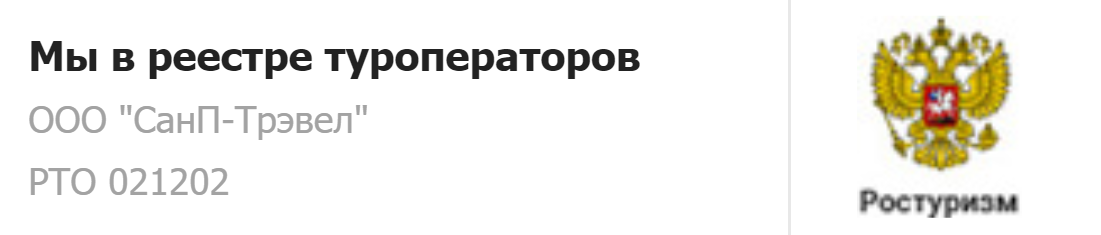 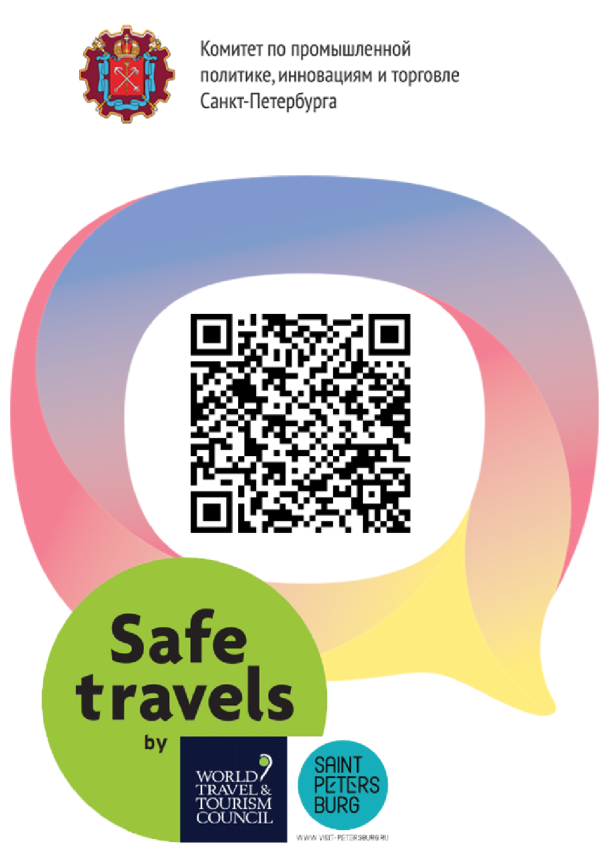 Туроператор "Sun Петербург" является официальным участником программы Safe Travels SPb. Наши туры соответствуют стандартам безопасности и локальным нормативно-правовым актам в городе Санкт-Петербурге и Ленинградской области. Ваша безопасность и здоровье для нас —главный приоритет. 